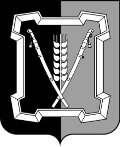 СОВЕТ  КУРСКОГО  МУНИЦИПАЛЬНОГО  РАЙОНАСТАВРОПОЛЬСКОГО КРАЯРЕШЕНИЕО внесении изменений в решение совета Курского муниципального района Ставропольского края от 24 ноября 2016 г. № 309 «О системе налогообложения в виде единого налога на вмененный доход для отдельных видов деятельности на территории Курского  района Ставропольского края» В соответствии с Бюджетным кодексом Российской Федерации, статьей 346.26 Налогового кодекса Российской Федерации, распоряжением Правительства Российской Федерации от 24 ноября 2016 г. № 2496-р, Уставом Курского муниципального района Ставропольского края           совет Курского муниципального района Ставропольского краяРЕШИЛ:1. Внести в приложение № 4 решения совета Курского муниципального района Ставропольского края от 24 ноября 2016 г. № 309 «О системе налогообложения в виде единого налога на вмененный доход для отдельных видов деятельности на территории Курского  района Ставропольского края» следующее изменение:	в строке  6.2. в графе «Вид предпринимательской деятельности»  слова «(до 21 посадочного места)» исключить.2. Опубликовать настоящее решение в газете «Степной маяк».3. Настоящее решение вступает в силу с 01 июля 2017 г.Председатель совета Курскогомуниципального района Ставропольского края                                                                      Ю.М.Бондарев        Глава Курского муниципального районаСтавропольского края                                                                  С.И.Калашников  28 июня  2017  г.      ст-ца  Курская                               № 379